Religious Education LQ: Why do Sikhs believe in serving others? 1. Look at the pictures below and discuss the questions with your adult. - What do you think is happening? - What do you think will happen after these photos were taken? 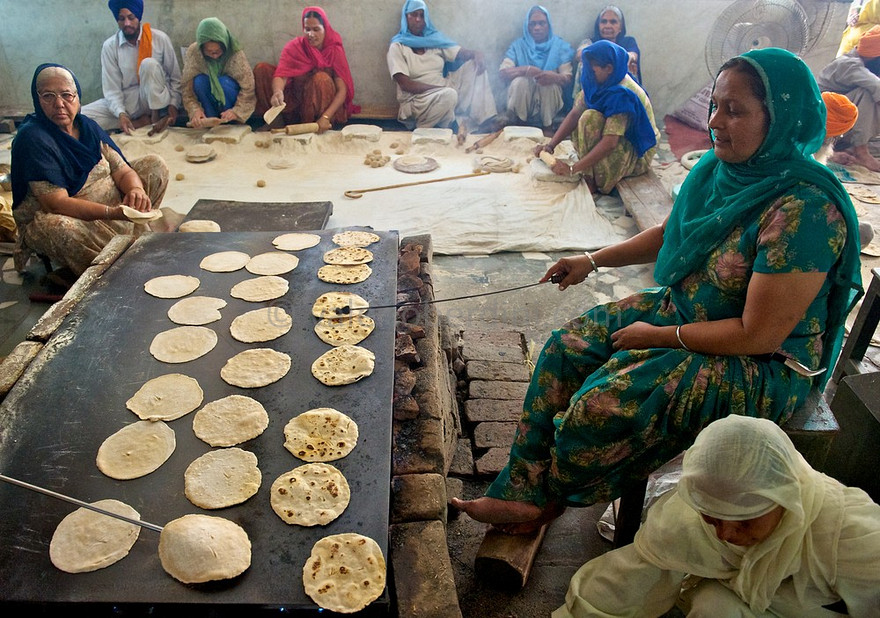 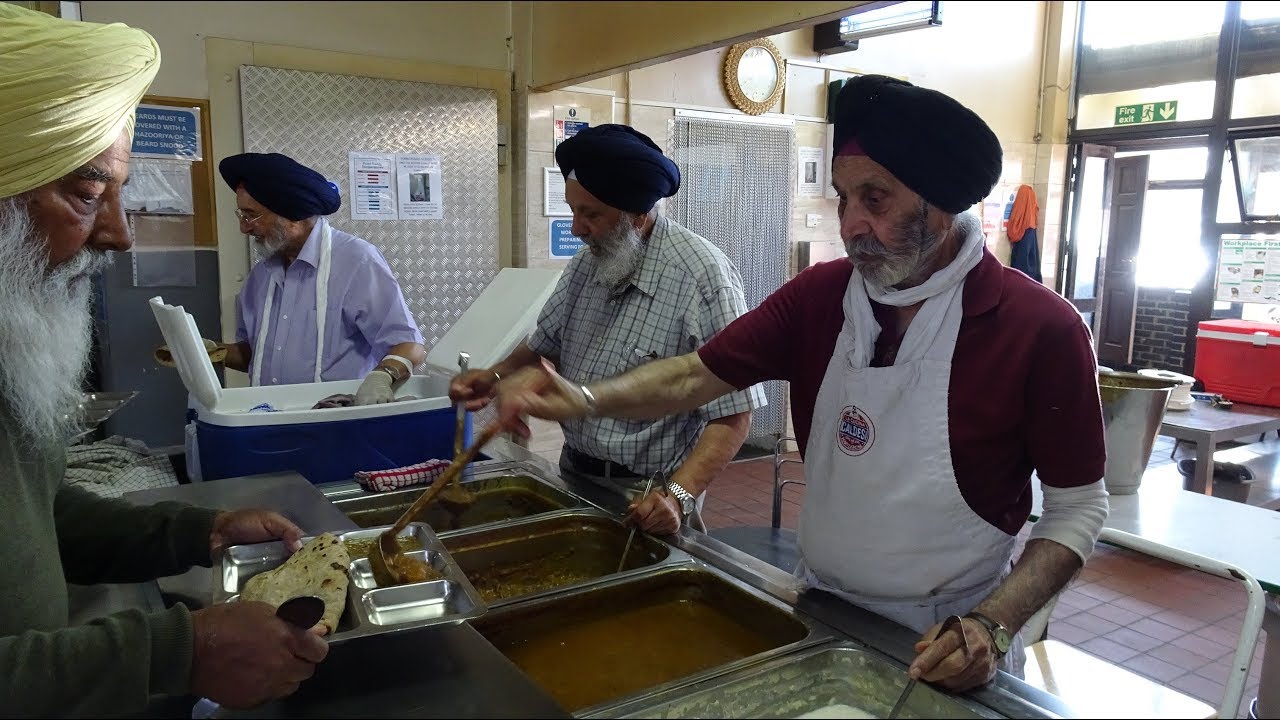 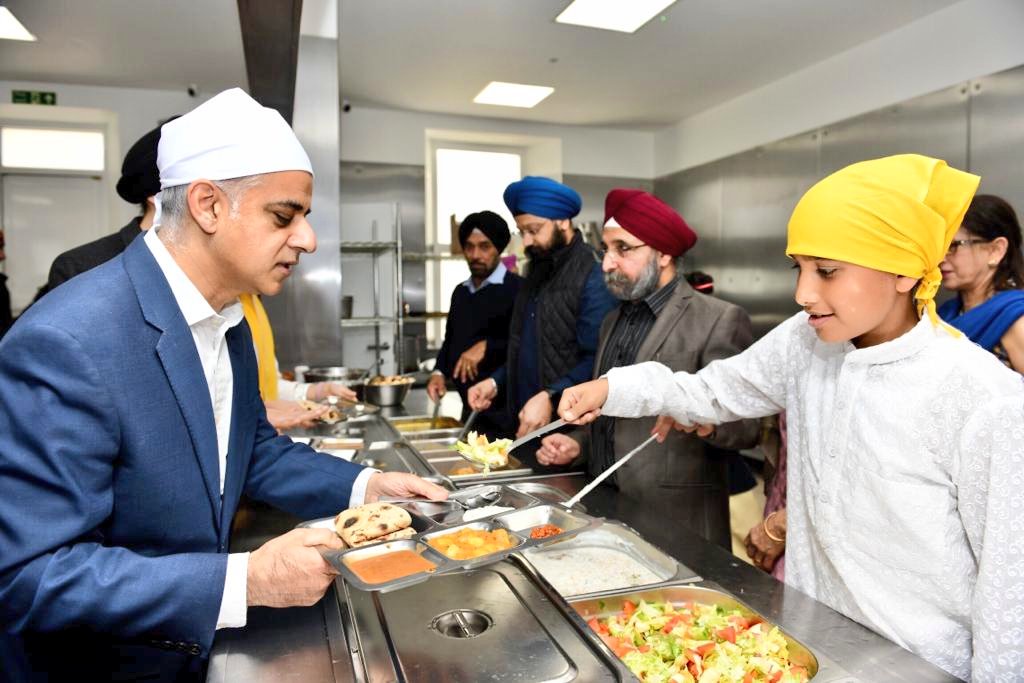 Watch these videos about Langar and Seva:http://www.bbc.co.uk/education/clips/zvx6yrd ActivityGreen / Red / Blue Fill in the Storyboard about the animated story of ‘Guru Nanak.’ There are six boxes – Please split the story up into six parts and draw a picture for each section. Then write a short sentence to describe what is happening in each of the pictures.The storyboard is below. 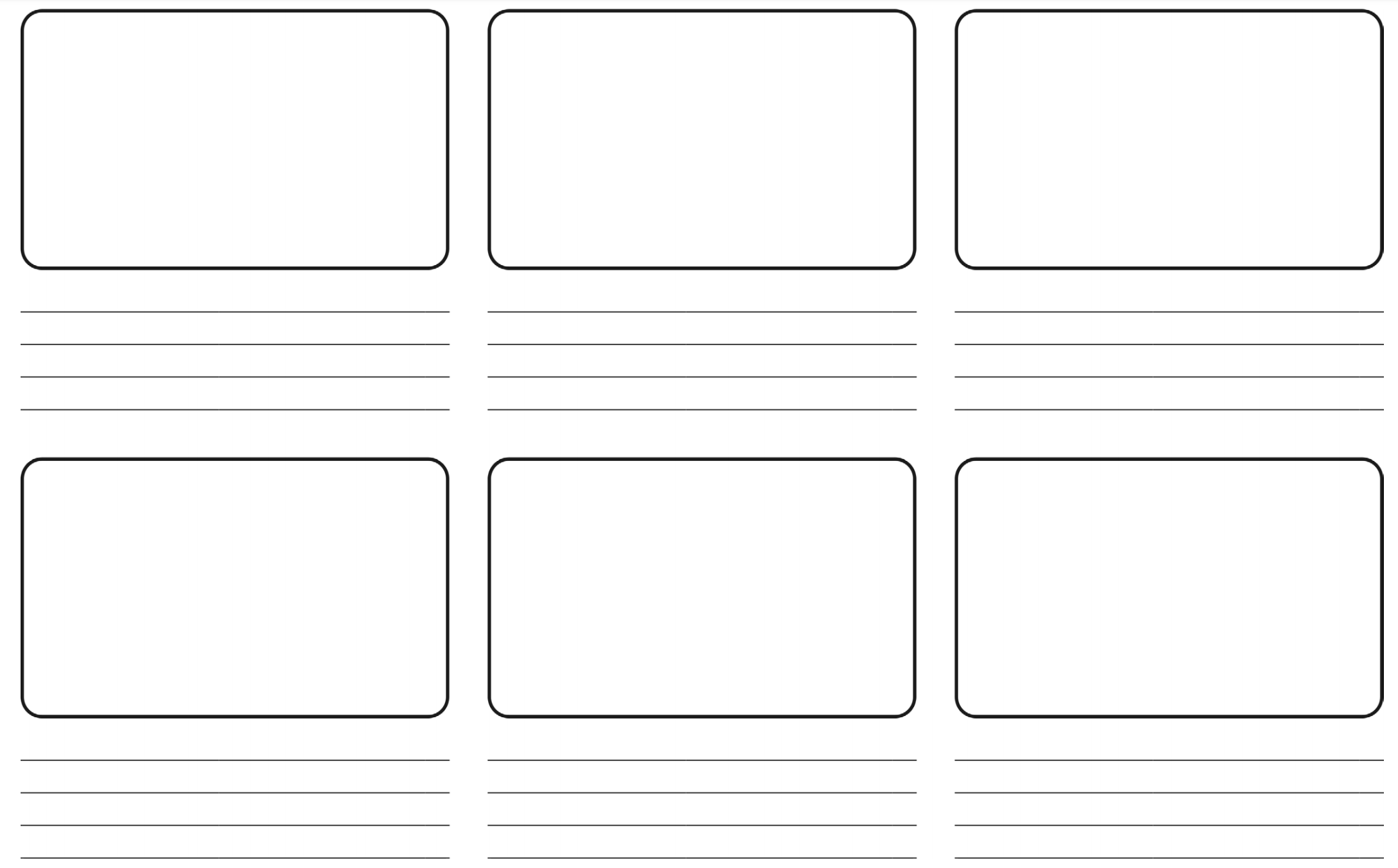 